ДЕПАРТАМЕНТ МОЛОДЕЖНОЙ ПОЛИТИКИ, ГРАЖДАНСКИХ ИНИЦИАТИВИ ВНЕШНИХ СВЯЗЕЙ ЮГРЫПРИКАЗот 14 февраля 2024 г. N 4-нпОБ УТВЕРЖДЕНИИ ПОРЯДКОВ ПРЕДОСТАВЛЕНИЯ СУБСИДИЙНЕКОММЕРЧЕСКОЙ ОРГАНИЗАЦИИ ФОНД "ЦЕНТР ГРАЖДАНСКИХИ СОЦИАЛЬНЫХ ИНИЦИАТИВ ЮГРЫ"В соответствии с Бюджетным кодексом Российской Федерации, постановлением Правительства Российской Федерации от 25 октября 2023 года N 1782 "Об утверждении общих требований к нормативным правовым актам, муниципальным правовым актам, регулирующим предоставление из бюджетов субъектов Российской Федерации, местных бюджетов субсидий, в том числе грантов в форме субсидий, юридическим лицам, индивидуальным предпринимателям, а также физическим лицам - производителям товаров, работ, услуг и проведение отборов получателей указанных субсидий, в том числе грантов в форме субсидий", постановлением Правительства Ханты-Мансийского автономного округа - Югры от 20 января 2023 года N 17-п "О предоставлении субсидий из бюджета Ханты-Мансийского автономного округа - Югры, в том числе грантов в форме субсидий, юридическим лицам, индивидуальным предпринимателям, физическим лицам - производителям товаров, работ, услуг, некоммерческим организациям" приказываю:1. Утвердить:1.1. Порядок предоставления субсидий некоммерческой организации Фонд "Центр гражданских и социальных инициатив Югры" для предоставления грантов Губернатора Ханты-Мансийского автономного округа - Югры, на развитие гражданского общества, реализацию проектов и мероприятий патриотической направленности для молодых людей, достижение показателей государственной программы Российской Федерации "Реализация государственной национальной политики" (мероприятия, направленные на укрепление общероссийского гражданского единства) (приложение 1);1.2. Порядок предоставления субсидий некоммерческой организации Фонд "Центр гражданских и социальных инициатив Югры" на достижение показателей государственной программы Российской Федерации "Реализация государственной национальной политики" (реализация проекта "Друзья", проведение Всероссийского форума национального единства) (приложение 2).2. Признать утратившими силу:приказ Департамента общественных, внешних связей и молодежной политики Ханты-Мансийского автономного округа - Югры от 22 марта 2023 года N 2-нп "Об утверждении Порядка предоставления субсидии некоммерческой организации Фонд "Центр гражданских и социальных инициатив Югры";приказ Департамента общественных, внешних связей и молодежной политики Ханты-Мансийского автономного округа - Югры от 5 июня 2023 года N 5-нп "О внесении изменений в приложение к приказу Департамента общественных, внешних связей и молодежной политики Ханты-Мансийского автономного округа - Югры от 22 марта 2023 года N 2-нп "Об утверждении Порядка предоставления субсидии некоммерческой организации Фонд "Центр гражданских и социальных инициатив Югры";приказ Департамента общественных, внешних связей и молодежной политики Ханты-Мансийского автономного округа - Югры от 17 ноября 2023 года N 8-нп "О внесении изменений в приказ Департамента общественных, внешних связей и молодежной политики Ханты-Мансийского автономного округа - Югры от 22 марта 2023 года N 2-нп "Об утверждении Порядка предоставления субсидии некоммерческой организации Фонд "Центр гражданских и социальных инициатив Югры".3. Настоящий приказ вступает в силу со дня его подписания и распространяет свое действие на правоотношения, возникшие с 1 января 2024 года.Директор ДепартаментаЯ.А.САМОХВАЛОВПриложение 1к приказу Департамента молодежнойполитики, гражданских инициатив и внешних связейХанты-Мансийского автономного округа - Югрыот 14.02.2024 N 4-нпПОРЯДОКПРЕДОСТАВЛЕНИЯ СУБСИДИЙ НЕКОММЕРЧЕСКОЙ ОРГАНИЗАЦИИ ФОНД"ЦЕНТР ГРАЖДАНСКИХ И СОЦИАЛЬНЫХ ИНИЦИАТИВ ЮГРЫ"ДЛЯ ПРЕДОСТАВЛЕНИЯ ГРАНТОВ ГУБЕРНАТОРА ХАНТЫ-МАНСИЙСКОГОАВТОНОМНОГО ОКРУГА - ЮГРЫ, НА РАЗВИТИЕ ГРАЖДАНСКОГООБЩЕСТВА, РЕАЛИЗАЦИЮ ПРОЕКТОВ И МЕРОПРИЯТИЙ ПАТРИОТИЧЕСКОЙНАПРАВЛЕННОСТИ ДЛЯ МОЛОДЫХ ЛЮДЕЙ, ДОСТИЖЕНИЕ ПОКАЗАТЕЛЕЙГОСУДАРСТВЕННОЙ ПРОГРАММЫ РОССИЙСКОЙ ФЕДЕРАЦИИ "РЕАЛИЗАЦИЯГОСУДАРСТВЕННОЙ НАЦИОНАЛЬНОЙ ПОЛИТИКИ" (МЕРОПРИЯТИЯ,НАПРАВЛЕННЫЕ НА УКРЕПЛЕНИЕ ОБЩЕРОССИЙСКОГО ГРАЖДАНСКОГОЕДИНСТВА)I. Общие положения о предоставлении субсидий1. Настоящий Порядок устанавливает правила предоставления Департаментом молодежной политики, гражданских инициатив и внешних связей Ханты-Мансийского автономного округа - Югры (далее - Департамент) из бюджета Ханты-Мансийского автономного округа - Югры (далее - автономный округ) субсидий некоммерческой организации Фонд "Центр гражданских и социальных инициатив Югры" для предоставления грантов Губернатора Ханты-Мансийского автономного округа - Югры, на развитие гражданского общества, реализацию проектов и мероприятий патриотической направленности для молодых людей, достижение показателей государственной программы Российской Федерации "Реализация государственной национальной политики" (мероприятия, направленные на укрепление общероссийского гражданского единства) (далее соответственно - Субсидии, Фонд).2. Целями предоставления субсидий являются предоставление грантов Губернатора автономного округа, развитие гражданского общества, реализация проектов и мероприятий патриотической направленности для молодых людей, достижение показателей государственной программы Российской Федерации "Реализация государственной национальной политики" (мероприятия, направленные на укрепление общероссийского гражданского единства), в рамках следующих структурных элементов государственных программ автономного округа:2.1. Ведомственный проект "Развитие экосистемы поддержки гражданских инициатив" государственной программы автономного округа "Развитие гражданского общества", утвержденной постановлением Правительства автономного округа от 10 ноября 2023 года N 546-п (далее - государственная программа "Развитие гражданского общества"):на оказание финансовой поддержки проектов, направленных на развитие гражданского общества, социально-культурной деятельности и креативных индустрий (предоставление грантов Губернатора автономного округа на развитие гражданского общества и реализацию проектов в области культуры, искусства и креативных индустрий) (тип мероприятия - оказание услуг (выполнение работ);на реализацию мероприятий, направленных на развитие системы популяризации деятельности социально ориентированных некоммерческих организаций (далее - СОНКО) (обеспечение материально-технической базой для вовлечения некоммерческих организаций и гражданских активистов автономного округа в развитие гражданского общества, а также функционирования системы популяризации деятельности социально ориентированных некоммерческих организаций в автономном округе) (тип мероприятия - проведение массовых мероприятий);2.2. Комплекс процессных мероприятий "Развитие сотрудничества с органами власти и регионами иностранных государств, субъектами Российской Федерации, международными организациями" государственной программы "Развитие гражданского общества" на реализацию мероприятий в сфере внешних связей (проведение мероприятий совместно с международными организациями, международным дискуссионным клубом; мероприятий для соотечественников, реализация международного патриотического проекта, участие в международных и межрегиональных мероприятиях, обеспечение перевода на иностранные языки, организация визитов иностранных делегаций) (тип мероприятия - иные мероприятия (результаты);2.3. Региональный проект "Патриотическое воспитание граждан Российской Федерации" государственной программы "Развитие гражданского общества" на реализацию мероприятий по обеспечению функционирования системы патриотического воспитания граждан Российской Федерации (организация выездов поисковых команд) (тип мероприятия - проведение массовых мероприятий);2.4. Региональный проект "Совершенствование государственно-общественного партнерства в сфере государственной национальной политики и в отношении российского казачества, а также реализация государственной национальной политики в субъектах Российской Федерации, в том числе поддержка экономического и социального развития коренных малочисленных народов Севера, Сибири и Дальнего Востока Российской Федерации" государственной программы автономного округа "Государственная национальная политика и профилактика экстремизма", утвержденной постановлением Правительства автономного округа от 10 ноября 2023 года N 545-п (далее - государственная программа "Государственная национальная политика и профилактика экстремизма") на реализацию мероприятий, направленных на обеспечение межнационального и межрелигиозного мира и согласия, гармонизации межнациональных (межэтнических) отношений (реализация проекта "Золотые имена России многонациональной") (тип мероприятия - проведение массовых мероприятий);2.5. Комплекс процессных мероприятий "Укрепление единства российской нации, формирование общероссийской гражданской идентичности, этнокультурное развитие народов России" государственной программы "Государственная национальная политика и профилактика экстремизма" на реализацию мероприятий, направленных на гармонизацию межнациональных и межконфессиональных отношений, сохранение этнокультурного многообразия народов Российской Федерации, проживающих в автономном округе, профилактику экстремистских проявлений, укрепление гражданского единства, содействие социальной и культурной адаптации иностранных граждан (мигрантов) (организация проведения форумов, фестивалей, курсов, акций, конкурсов, семинаров, обеспечение информационного сопровождения реализации государственной национальной политики) (тип мероприятия - иные мероприятия (результаты);2.6. Комплекс процессных мероприятий "Содействие развитию и консолидации казачества через усиление его роли в решении государственных и муниципальных задач" государственной программы "Государственная национальная политика и профилактика экстремизма" на реализацию мероприятий, направленных на содействие развитию российского казачества (организация проведения слетов и конкурсов) (тип мероприятия - иные мероприятия (результаты);2.7. Комплекс процессных мероприятий "Оказание содействия добровольному переселению в автономный округ соотечественников, проживающих за рубежом, на 2024 - 2025 годы" направления (подпрограммы) "Оказание содействия добровольному переселению соотечественников, проживающих за рубежом, в автономный округ на 2020 - 2025 годы" государственной программы автономного округа "Поддержка занятости населения", утвержденной постановлением Правительства автономного округа от 10 ноября 2023 года N 552-п, на реализацию мероприятий по организации презентации образовательного потенциала автономного округа на площадках российских центров науки и культуры в странах Содружества Независимых Государств (далее - СНГ) с участием высших учебных заведений автономного округа (организация проведения презентаций с участием стран СНГ) (тип мероприятия - иные мероприятия (результаты);2.8. Комплекс процессных мероприятий "Сохранение и развитие традиционной культуры, фольклора, традиций, языка, национального спорта и международных связей, национальных промыслов и ремесел" направления (подпрограммы) "Создание условий для развития традиционной хозяйственной деятельности, традиционной культуры, языка, спорта, фольклора и ремесел коренных малочисленных народов Севера" государственной программы автономного округа "Устойчивое развитие коренных малочисленных народов Севера", утвержденной постановлением Правительства автономного округа от 10 ноября 2023 года N 547-п, на реализацию мероприятий, направленных на этнокультурное развитие и поддержку коренных малочисленных народов Севера (присуждение премии за вклад в развитие традиционных видов деятельности, культуры коренных малочисленных народов Севера; обеспечение участия представителей коренных малочисленных народов Севера в мероприятиях, повышение эффективности информирования граждан о проводимых мероприятиях, направленных на защиту прав коренных малочисленных народов Севера) (тип мероприятия - иные мероприятия (результаты).3. Субсидии предоставляет Департамент, до которого в соответствии с бюджетным законодательством Российской Федерации как получателя бюджетных средств доведены в установленном порядке лимиты бюджетных обязательств на предоставление Субсидий на соответствующий финансовый год и плановый период на цели, указанные в пункте 2 настоящего Порядка.4. Субсидии предоставляются за счет средств бюджета автономного округа в размере, предусмотренном законом о бюджете автономного округа на очередной финансовый год и плановый период.5. В настоящем Порядке используются понятия:грант Губернатора автономного округа - денежные средства, предоставляемые на реализацию социально значимых проектов в сфере развития гражданского общества и реализацию проектов в области культуры, искусства и креативных индустрий;социально значимый проект - комплекс взаимосвязанных мероприятий, направленных на достижение общественно полезных целей и благ.6. Субсидии предоставляются в целях финансового обеспечения затрат, связанных с деятельностью Фонда (оплата труда работников; выплаты работникам, не связанные с оплатой труда; оплата товаров, выполнение работ, оказание услуг; оплата текущих расходов Фонда) и реализацией мероприятий структурных элементов государственных программ, указанных в пункте 2 настоящего Порядка.Информация о Субсидиях размещается на едином портале бюджетной системы Российской Федерации в информационно-телекоммуникационной сети "Интернет" (далее - сеть "Интернет") в порядке, установленном Министерством финансов Российской Федерации (далее - Минфин России).II. Условия и порядок предоставления Субсидий7. Требования, которым должен соответствовать Фонд на дату осуществления проверки:не являться иностранным юридическим лицом, в том числе местом регистрации которого является государство или территория, включенные в утверждаемый Минфином России перечень государств и территорий, используемых для промежуточного (офшорного) владения активами в Российской Федерации (далее - офшорные компании), а также российским юридическим лицом, в уставном (складочном) капитале которого доля прямого или косвенного (через третьих лиц) участия офшорных компаний в совокупности превышает 25 процентов (если иное не предусмотрено законодательством Российской Федерации). При расчете доли участия офшорных компаний в капитале российских юридических лиц не учитывается прямое и (или) косвенное участие офшорных компаний капитале публичных акционерных обществ (в том числе со статусом международной компании), акции которых обращаются на организованных торгах в Российской Федерации, а также косвенное участие таких офшорных компаний в капитале других российских юридических лиц, реализованное через участие в капитале указанных публичных акционерных обществ;не находиться в перечне организаций и физических лиц, в отношении которых имеются сведения об их причастности к экстремистской деятельности или терроризму;не находиться в составляемых в рамках реализации полномочий, предусмотренных главой VII Устава ООН, Советом Безопасности ООН или органами, специально созданными решениями Совета Безопасности ООН, перечнях организаций и физических лиц, связанных с террористическими организациями и террористами или с распространением оружия массового уничтожения;не получать средства из бюджета автономного округа на основании иных нормативных правовых актов автономного округа на цели, установленные настоящим Порядком;не являться иностранным агентом в соответствии с Федеральным законом от 14 июля 2022 года N 255-ФЗ "О контроле за деятельностью лиц, находящихся под иностранным влиянием";на едином налоговом счете отсутствует или не превышает размер, определенный пунктом 3 статьи 47 Налогового кодекса Российской Федерации, задолженность по уплате налогов, сборов и страховых взносов в бюджеты бюджетной системы Российской Федерации;не иметь просроченной задолженности по возврату в бюджет автономного округа иных субсидий, бюджетных инвестиций, а также иной просроченной (неурегулированной) задолженности по денежным обязательствам перед автономным округом (за исключением случаев, установленных Правительством автономного округа);не находиться в процессе реорганизации (за исключением реорганизации в форме присоединения к Фонду другого юридического лица), ликвидации, в отношении него не введена процедура банкротства, деятельность не приостановлена в порядке, предусмотренном законодательством Российской Федерации;не иметь в реестре дисквалифицированных лиц сведений о дисквалифицированных руководителе, членах коллегиального исполнительного органа, лице, исполняющем функции единоличного исполнительного органа, или главном бухгалтере Фонда.8. Перечень документов, представляемых Фондом для предоставления Субсидий и заключения соглашения о предоставлении Субсидий (далее - Соглашение):заявка в свободной форме, содержащая информацию о цели и запрашиваемом объеме Субсидий. Заявка оформляется на фирменном бланке Фонда;справка о просроченной задолженности по возврату в бюджет автономного округа субсидий, бюджетных инвестиций, а также иной просроченной (неурегулированной) задолженности по денежным обязательствам перед автономным округом по форме, утвержденной приказом Департамента финансов автономного округа;справка о неполучении средств из бюджета автономного округа на основании иных нормативных правовых актов автономного округа на цели, установленные настоящим Порядком, по форме, утвержденной Департаментом;копия финансового плана Фонда, утвержденного Наблюдательным советом Фонда, на год, в котором предоставляются Субсидии;согласие Фонда, лиц, получающих средства на основании договоров, заключенных с Фондом (за исключением государственных (муниципальных) унитарных предприятий, хозяйственных товариществ и обществ с участием публично-правовых образований в их уставных (складочных) капиталах, коммерческих организаций с участием таких товариществ и обществ в их уставных (складочных) капиталах), на осуществление в отношении их проверки Департаментом соблюдения порядка и условий предоставления Субсидий, в том числе в части достижения результатов предоставления Субсидий, а также проверки органами государственного финансового контроля в соответствии со статьями 268.1 и 269.2 Бюджетного кодекса Российской Федерации и на включение таких положений в Соглашение.9. Документы, указанные в пункте 8 настоящего Порядка, представляются в Департамент нарочно или почтовым отправлением по адресу: 628011, Ханты-Мансийский автономный округ - Югра, город Ханты-Мансийск, улица Комсомольская, дом 31, кабинет 401 либо в электронной форме по адресу: dos@admhmao.ru.Департамент осуществляет проверку Фонда на соответствие требованиям, указанным в пункте 7 настоящего Порядка, в течение 6 рабочих дней после предоставления документов, установленных пунктом 8 настоящего Порядка.Департамент в порядке межведомственного информационного взаимодействия в соответствии с законодательством Российской Федерации запрашивает в Федеральной налоговой службе:выписку из Единого государственного реестра юридических лиц;сведения о том, что на едином налоговом счете отсутствует или не превышает размер, определенный пунктом 3 статьи 47 Налогового кодекса Российской Федерации, задолженность по уплате налогов, сборов и страховых взносов в бюджеты бюджетной системы Российской Федерации.Департамент осуществляет проверку на предмет наличия либо отсутствия информации:в перечне организаций и физических лиц, в отношении которых имеются сведения об их причастности к экстремистской деятельности или терроризму, размещенном на официальном сайте Федеральной службы по финансовому мониторингу в сети "Интернет";в реестре иностранных агентов, размещенном на официальном сайте Министерства юстиции Российской Федерации в сети "Интернет";в перечнях организаций и физических лиц, связанных с террористическими организациями и террористами или с распространением оружия массового уничтожения, составляемых в рамках реализации полномочий, предусмотренных главой VII Устава ООН, Советом Безопасности ООН или органами, специально созданными решениями Совета Безопасности ООН, размещенных на официальном сайте Федеральной службы по финансовому мониторингу в сети "Интернет";в реестре дисквалифицированных лиц, размещенном на официальном сайте Федеральной налоговой службы в сети "Интернет" (в части информации о дисквалифицированных руководителе, лице, исполняющем функции единоличного исполнительного органа, или главном бухгалтере Фонда).Фонд вправе представить документы (сведения), указанные в настоящем пункте, по собственной инициативе.Также Департамент осуществляет проверку на предмет отсутствия просроченной задолженности по возврату в бюджет автономного округа субсидий, бюджетных инвестиций, а также иной просроченной (неурегулированной) задолженности по денежным обязательствам перед автономным округом, а также о неполучении средств из бюджета автономного округа на цели, установленные абзацем первым пункта 6 настоящего Порядка, в соответствии со справкой, указанной в абзаце третьем пункта 8 настоящего Порядка.По результатам проведенных проверок Департамент принимает решение о заключении (об отказе в заключении) Соглашения и предоставлении (об отказе в предоставлении) Субсидий.10. Основания для отказа Фонду в предоставлении Субсидий:несоответствие представленных Фондом документов требованиям, определенным пунктом 8 настоящего Порядка, или непредставление (представление не в полном объеме) указанных документов;установление факта недостоверности представленной Фондом информации;несоответствие Фонда требованиям, определенным пунктом 7 настоящего Порядка.11. Соглашение, в том числе дополнительное соглашение к Соглашению, предусматривающее внесение изменений, дополнений, или дополнительное соглашение о расторжении Соглашения между Департаментом и Фондом заключается в соответствии с типовой формой, утвержденной Департаментом финансов автономного округа.12. Департамент в течение 4 рабочих дней со дня принятия решения о заключении Соглашения и предоставлении Субсидий формирует и направляет Фонду проект Соглашения в форме электронного документа в государственной информационной системе автономного округа "Региональный электронный бюджет Югры" (далее - ГИС "РЭБ Югры").Фонд в течение 2 рабочих дней со дня получения проекта Соглашения подписывает его усиленной квалифицированной электронной подписью лица, имеющего право действовать от его имени, в ГИС "РЭБ Югры".Департамент в течение 2 рабочих дней со дня получения Соглашения, подписанного усиленной квалифицированной электронной подписью лица, имеющего право действовать от имени Фонда, подписывает его усиленной квалифицированной электронной подписью лица, имеющего право действовать от имени Департамента, в ГИС "РЭБ Югры".Соглашение должно быть заключено в срок не позднее 15 рабочих дней с даты доведения Департаментом финансов автономного округа Департаменту показателей сводной бюджетной росписи бюджета автономного округа.13. Соглашение должно содержать, в том числе следующие положения:условие о согласовании новых условий Соглашения или о расторжении Соглашения при недостижении согласия по новым условиям в случае уменьшения Департаменту ранее доведенных лимитов бюджетных обязательств на предоставление Субсидий на соответствующий финансовый год (соответствующий финансовый год и плановый период), приводящего к невозможности предоставления Субсидий в размере, определенном в Соглашении;согласие Фонда, лиц, получающих средства на основании договоров, заключенных с Фондом (за исключением государственных (муниципальных) унитарных предприятий, хозяйственных товариществ и обществ с участием публично-правовых образований в их уставных (складочных) капиталах, коммерческих организаций с участием таких товариществ и обществ в их уставных (складочных) капиталах), на осуществление в отношении их проверки Департаментом соблюдения порядка и условий предоставления Субсидий, в том числе в части достижения результатов предоставления Субсидий, а также проверки органами государственного финансового контроля в соответствии со статьями 268.1 и 269.2 Бюджетного кодекса Российской Федерации.14. Фонду, а также иным юридическим лицам, получающим средства на основании договоров, заключенных с Фондом, запрещается приобретать за счет полученных из бюджета автономного округа средств иностранную валюту, за исключением операций, осуществляемых в соответствии с валютным законодательством Российской Федерации при закупке (поставке) высокотехнологичного импортного оборудования, сырья и комплектующих изделий, а также связанных с достижением результатов предоставления этих средств иных операций, определенных настоящим Порядком.15. Фонд осуществляет расходы, источником финансового обеспечения которых являются не использованные в отчетном финансовом году остатки Субсидий, при включении таких положений в Соглашение при принятии Департаментом в установленном в соответствии с нормативными правовыми актами автономного округа порядке решения о наличии потребности в указанных средствах.В случае отсутствия решения о наличии потребности в не использованных в отчетном финансовом году остатках Субсидий в установление сроки, они подлежат возврату в течение 5 рабочих дней со дня принятия решения о возврате указанных средств.16. Перечисление Субсидий осуществляется в соответствии с бюджетным законодательством Российской Федерации на лицевой счет, открытый в Департаменте финансов автономного округа для учета операций, осуществляемых получателями средств из бюджета, не позднее 3-го рабочего дня, следующего за днем представления Фондом в Департамент документов для оплаты денежного обязательства, на финансовое обеспечение которых предоставляются Субсидии.17. Результатом предоставления Субсидий является достижение на дату завершения срока действия Соглашения значения результата использования Субсидий, характеризующихся достижением одного или нескольких показателей:по мероприятиям, предусмотренным абзацем вторым подпункта 2.1 пункта 2 настоящего Порядка - количество проектов, направленных на развитие гражданского общества, социально-культурной деятельности и креативных индустрий, зарегистрированных в информационном сервисе "Единый личный кабинет активиста";по мероприятиям, предусмотренным абзацем третьим подпункта 2.1 пункта 2 настоящего Порядка - количество СОНКО, реализующих социально значимые проекты, зарегистрированных при поддержке Фонда на территории автономного округа; количество информационных сообщений о деятельности СОНКО, добровольческих объединений, гражданских активистов, а также о деятельности Фонда, опубликованных на информационных ресурсах (ugranko.ru, грантгубернатора.рф, elkanko.ru); количество просветительских мероприятий, проведенных для СОНКО, ресурсных центров, волонтерских центров и объединений, гражданских активистов, таких как семинары, образовательные форумы, в том числе в формате электронных вебинаров;по мероприятиям, предусмотренным подпунктом 2.2 пункта 2 настоящего Порядка - количество соглашений (планов мероприятий) с внешними партнерами;по мероприятиям, предусмотренным подпунктом 2.3 пункта 2 настоящего Порядка - численность детей и молодежи в возрасте до 35 лет, вовлеченных в социально активную деятельность через увеличение охвата патриотическими проектами;по мероприятиям, предусмотренным подпунктом 2.4 пункта 2 настоящего Порядка - количество участников мероприятий, направленных на укрепление общероссийского гражданского единства;по мероприятиям, предусмотренным подпунктом 2.5 пункта 2 настоящего Порядка - количество участников мероприятий, направленных на укрепление межнационального и межконфессионального согласия, сохранение этнокультурного многообразия народов Российской Федерации, проживающих в автономном округе, профилактику экстремистских проявлений, укрепление гражданского единства, содействие социальной и культурной адаптации иностранных граждан (мигрантов);по мероприятиям, предусмотренным подпунктом 2.6 пункта 2 настоящего Порядка - количество участников мероприятий в сфере развития российского казачества;по мероприятиям, предусмотренным подпунктом 2.7 пункта 2 настоящего Порядка - количество презентаций образовательного потенциала автономного округа по переселению соотечественников организованных на площадках российских центров науки и культуры в странах СНГ с участием высших учебных заведений автономного округа;по мероприятиям, предусмотренным подпунктом 2.8 пункта 2 настоящего Порядка - количество участников мероприятий, направленных на развитие и популяризацию традиционной культуры, родных языков, этнокультурного образования, национальных видов спорта, укрепление и расширение межрегиональных и международных связей; проведение мероприятия по присуждению премии в сфере этнокультурного развития коренных малочисленных народов Севера; количество видеороликов о проводимых мероприятиях, направленных на защиту прав коренных малочисленных народов Севера.18. При реорганизации Фонда в форме слияния, присоединения или преобразования в Соглашение вносятся изменения путем заключения дополнительного соглашения к Соглашению в части перемены лица в обязательстве с указанием в Соглашении юридического лица, являющегося правопреемником.При реорганизация Фонда в форме разделения, выделения, а также ликвидации Фонда, Соглашение расторгается с формированием уведомления о расторжении Соглашения в одностороннем порядке и акта об исполнении обязательств по Соглашению с отражением информации о неисполненных Фондом обязательствах, источником финансового обеспечения которых являются Субсидии, и возврате неиспользованных остатков Субсидий в бюджет автономного округа.III. Требования к отчетности, осуществлению контроля(мониторинга) за соблюдением условий и порядкапредоставления Субсидий и ответственность за их нарушение19. Фонд представляет в Департамент:ежеквартально не позднее 10-го рабочего дня с даты, следующей за отчетным кварталом, отчеты о достижении значений результатов предоставления Субсидий, о достижении целевых показателей, об осуществлении расходов, источником финансового обеспечения которых являются Субсидии;ежемесячно не позднее 10-го рабочего дня с даты, следующей за отчетным месяцем, отчет о реализации плана мероприятий по достижению результатов предоставления Субсидий (контрольных точек).20. Департамент принимает отчеты, указанные в пункте 19 настоящего Порядка, по формам, установленным в Соглашении, и осуществляет проверку не позднее 10-го рабочего дня, следующего за днем их представления.Фонд направляет в Департамент отчеты с сопроводительным письмом нарочно или почтовым отправлением по адресу: 628011, Ханты-Мансийский автономный округ - Югра, город Ханты-Мансийск, улица Комсомольская, дом 31, кабинет 208, после предварительного представления электронных файлов на электронную почту сотрудника отдела по развитию гражданского общества Управления гражданских инициатив Департамента, осуществляющего экономическое сопровождение находящегося в отраслевой принадлежности Фонда (далее - ответственный сотрудник).После поступления в Департамент отчеты регистрируются в системе электронного документооборота автономного округа.Ответственный сотрудник осуществляет:проверку отчетов на соответствие результатам предоставления Субсидий, установленным в Соглашении, срок достижения которых наступает в отчетном периоде, а также своевременное принятие и исполнение обязательств, необходимых для достижения значений результатов предоставления Субсидий;согласование отчетов в соответствующих структурных подразделениях Департамента, а также с заместителем директора Департамента, курирующим данное направление деятельности.21. Мониторинг достижения результатов предоставления Субсидий осуществляется исходя из достижения результатов предоставления Субсидий, определенных Соглашением, и событий, отражающих факт завершения соответствующих мероприятий по получению результата предоставления Субсидий (контрольная точка), в порядке, установленном Минфином России.22. Проверку соблюдения Фондом порядка и условий предоставления Субсидий осуществляет Департамент, в том числе в части достижения результатов предоставления Субсидий, а также органы государственного финансового контроля в соответствии со статьями 268.1 и 269.2 Бюджетного кодекса Российской Федерации.23. Меры ответственности за нарушение условий и порядка предоставления Субсидий, в том числе за недостижение результатов предоставления Субсидий:возврат Субсидий в бюджет автономного округа в случае нарушения Фондом условий, установленных при предоставлении Субсидий, выявленных в том числе по фактам проверок, проведенных Департаментом и органами государственного финансового контроля, а также в случае недостижения значений результатов предоставления Субсидий;уплата Фондом пени в случае недостижения в установленные Соглашением сроки значения результата предоставления Субсидий в размере одной трехсотшестидесятой ключевой ставки Центрального банка Российской Федерации, действующей на дату начала начисления пени, от сумм Субсидий, подлежащих возврату, за каждый день просрочки (с первого дня, следующего за плановой датой достижения результата предоставления Субсидий до дня возврата Субсидий (части Субсидий) в бюджет автономного округа).24. Фонд несет ответственность, предусмотренную законодательством Российской Федерации, за несоблюдение условий и порядка предоставления Субсидий в соответствии с Соглашением.25. Департамент направляет Фонду требование о возврате средств в бюджет автономного округа (далее - требование) в течение 7 рабочих дней с даты выявления нарушений условий, установленных при предоставлении Субсидий, выявленных в том числе по фактам проверок, проведенных Департаментом и органами государственного финансового контроля, а также в случае недостижения значений результатов предоставления Субсидий.26. Фонд осуществляет возврат средств Субсидий в бюджет автономного округа не позднее 30 рабочих дней со дня получения требования.27. В случае невыполнения Фондом требований о возврате Субсидий в бюджет автономного округа взыскание осуществляется в судебном порядке в соответствии с законодательством Российской Федерации.Приложение 2к приказу Департамента молодежнойполитики, гражданских инициатив и внешних связейХанты-Мансийского автономного округа - Югры14.02.2024 N 4-нпПОРЯДОКПРЕДОСТАВЛЕНИЯ СУБСИДИЙ НЕКОММЕРЧЕСКОЙ ОРГАНИЗАЦИИ ФОНД"ЦЕНТР ГРАЖДАНСКИХ И СОЦИАЛЬНЫХ ИНИЦИАТИВ ЮГРЫ"НА ДОСТИЖЕНИЕ ПОКАЗАТЕЛЕЙ ГОСУДАРСТВЕННОЙ ПРОГРАММЫРОССИЙСКОЙ ФЕДЕРАЦИИ "РЕАЛИЗАЦИЯ ГОСУДАРСТВЕННОЙНАЦИОНАЛЬНОЙ ПОЛИТИКИ" (РЕАЛИЗАЦИЯ ПРОЕКТА "ДРУЗЬЯ",ПРОВЕДЕНИЕ ВСЕРОССИЙСКОГО ФОРУМА НАЦИОНАЛЬНОГО ЕДИНСТВА)I. Общие положения о предоставлении субсидий1. Настоящий Порядок устанавливает правила предоставления Департаментом молодежной политики, гражданских инициатив и внешних связей Ханты-Мансийского автономного округа - Югры (далее - Департамент) из бюджета Ханты-Мансийского автономного округа - Югры (далее - автономный округ), в том числе за счет бюджетных ассигнований, предусмотренных бюджету автономного округа из федерального бюджета на условиях софинансирования, субсидий некоммерческой организации Фонд "Центр гражданских и социальных инициатив Югры" на достижение показателей государственной программы Российской Федерации "Реализация государственной национальной политики" (реализация проекта "Друзья", проведение Всероссийского форума национального единства) (далее соответственно - Субсидии, Фонд).Целями предоставления субсидий являются достижение показателей государственной программы Российской Федерации "Реализация государственной национальной политики" (реализация проекта "Друзья", проведение Всероссийского форума национального единства) в рамках регионального проекта "Совершенствование государственно-общественного партнерства в сфере государственной национальной политики и в отношении российского казачества, а также реализация государственной национальной политики в субъектах Российской Федерации, в том числе поддержка экономического и социального развития коренных малочисленных народов Севера, Сибири и Дальнего Востока Российской Федерации" государственной программы автономного округа "Государственная национальная политика и профилактика экстремизма", утвержденной постановлением Правительства автономного округа от 10 ноября 2023 года N 545-п (далее - государственная программа "Государственная национальная политика и профилактика экстремизма", региональный проект) (мероприятия, направленные на проведение Всероссийского форума национального единства; реализацию проекта "Друзья") (тип мероприятия - оказание услуг (выполнение работ).2. Субсидии предоставляет Департамент, до которого в соответствии с бюджетным законодательством Российской Федерации как получателя бюджетных средств доведены в установленном порядке лимиты бюджетных обязательств на предоставление Субсидий на соответствующий финансовый год и плановый период.3. Субсидии предоставляются за счет средств бюджета автономного округа, в том числе за счет бюджетных ассигнований, предусмотренных бюджету автономного округа из федерального бюджета, в размере, предусмотренном законом о бюджете автономного округа на очередной финансовый год и на плановый период.4. Субсидии предоставляются на финансовое обеспечение затрат, связанных с деятельностью Фонда и реализацией мероприятий, указанных в пункте 1 настоящего Порядка.Информация о Субсидиях размещается на едином портале бюджетной системы Российской Федерации в информационно-телекоммуникационной сети "Интернет" (далее - сеть "Интернет") в порядке, установленном Министерством финансов Российской Федерации (далее - Минфин России).II. Условия и порядок предоставления Субсидий5. Требования, которым должен соответствовать Фонд на дату осуществления проверки:не являться иностранным юридическим лицом, в том числе местом регистрации которого является государство или территория, включенные в утверждаемый Минфином России перечень государств и территорий, используемых для промежуточного (офшорного) владения активами в Российской Федерации (далее - офшорные компании), а также российским юридическим лицом, в уставном (складочном) капитале которого доля прямого или косвенного (через третьих лиц) участия офшорных компаний в совокупности превышает 25 процентов (если иное не предусмотрено законодательством Российской Федерации). При расчете доли участия офшорных компаний в капитале российских юридических лиц не учитывается прямое и (или) косвенное участие офшорных компаний капитале публичных акционерных обществ (в том числе со статусом международной компании), акции которых обращаются на организованных торгах в Российской Федерации, а также косвенное участие таких офшорных компаний в капитале других российских юридических лиц, реализованное через участие в капитале указанных публичных акционерных обществ;не находиться в перечне организаций и физических лиц, в отношении которых имеются сведения об их причастности к экстремистской деятельности или терроризму;не находиться в составляемых в рамках реализации полномочий, предусмотренных главой VII Устава ООН, Советом Безопасности ООН или органами, специально созданными решениями Совета Безопасности ООН, перечнях организаций и физических лиц, связанных с террористическими организациями и террористами или с распространением оружия массового уничтожения;не получать средства из бюджета автономного округа на основании иных нормативных правовых актов автономного округа на цели, установленные настоящим Порядком;не являться иностранным агентом в соответствии с Федеральным законом от 14 июля 2022 года N 255-ФЗ "О контроле за деятельностью лиц, находящихся под иностранным влиянием";на едином налоговом счете отсутствует или не превышает размер, определенный пунктом 3 статьи 47 Налогового кодекса Российской Федерации, задолженность по уплате налогов, сборов и страховых взносов в бюджеты бюджетной системы Российской Федерации;не иметь просроченной задолженности по возврату в бюджет автономного округа иных субсидий, бюджетных инвестиций, а также иной просроченной (неурегулированной) задолженности по денежным обязательствам перед автономным округом (за исключением случаев, установленных Правительством автономного округа);не находиться в процессе реорганизации (за исключением реорганизации в форме присоединения к Фонду другого юридического лица), ликвидации, в отношении него не введена процедура банкротства, деятельность не приостановлена в порядке, предусмотренном законодательством Российской Федерации;не иметь в реестре дисквалифицированных лиц сведений о дисквалифицированных руководителе, членах коллегиального исполнительного органа, лице, исполняющем функции единоличного исполнительного органа, или главном бухгалтере Фонда.6. Перечень документов, представляемых Фондом для предоставления Субсидий и заключения соглашения о предоставлении Субсидий (далее - Соглашение):заявка в свободной форме, содержащая информацию о цели и запрашиваемом объеме Субсидий. Заявка оформляется на фирменном бланке Фонда;справка о просроченной задолженности по возврату в бюджет автономного округа субсидий, бюджетных инвестиций, а также иной просроченной (неурегулированной) задолженности по денежным обязательствам перед автономным округом по форме, утвержденной приказом Департамента финансов автономного округа;справка о неполучении средств из бюджета автономного округа на основании иных нормативных правовых актов автономного округа на цели, установленные настоящим Порядком, по форме, утвержденной Департаментом;копия финансового плана Фонда на год, утвержденного Наблюдательным советом Фонда, в котором предоставляются Субсидии;согласие Фонда, лиц, получающих средства на основании договоров, заключенных с Фондом (за исключением государственных (муниципальных) унитарных предприятий, хозяйственных товариществ и обществ с участием публично-правовых образований в их уставных (складочных) капиталах, коммерческих организаций с участием таких товариществ и обществ в их уставных (складочных) капиталах), на осуществление в отношении их проверки Департаментом соблюдения порядка и условий предоставления Субсидий, в том числе в части достижения результатов предоставления Субсидий, а также проверки органами государственного финансового контроля в соответствии со статьями 268.1 и 269.2 Бюджетного кодекса Российской Федерации и на включение таких положений в Соглашение.7. Документы, указанные в пункте 6 настоящего Порядка, представляются в Департамент нарочно или почтовым отправлением по адресу: 628011, Ханты-Мансийский автономный округ - Югра, город Ханты-Мансийск, улица Комсомольская, дом 31, кабинет 401 либо в электронной форме по адресу: dos@admhmao.ru.Департамент осуществляет проверку Фонда на соответствие требованиям, указанным в пункте 5 настоящего Порядка, в течение 6 рабочих дней после предоставления документов, установленных пунктом 6 настоящего Порядка.Департамент в порядке межведомственного информационного взаимодействия в соответствии с законодательством Российской Федерации запрашивает в Федеральной налоговой службе:выписку из Единого государственного реестра юридических лиц;сведения о том, что на едином налоговом счете отсутствует или не превышает размер, определенный пунктом 3 статьи 47 Налогового кодекса Российской Федерации, задолженность по уплате налогов, сборов и страховых взносов в бюджеты бюджетной системы Российской Федерации.Департамент осуществляет проверку на предмет наличия либо отсутствия информации:в перечне организаций и физических лиц, в отношении которых имеются сведения об их причастности к экстремистской деятельности или терроризму, размещенном на официальном сайте Федеральной службы по финансовому мониторингу в сети "Интернет" (в части информации о Фонде);в реестре иностранных агентов, размещенном на официальном сайте Министерства юстиции Российской Федерации в сети "Интернет";в перечнях организаций и физических лиц, связанных с террористическими организациями и террористами или с распространением оружия массового уничтожения, составляемых в рамках реализации полномочий, предусмотренных главой VII Устава ООН, Советом Безопасности ООН или органами, специально созданными решениями Совета Безопасности ООН, размещенных на официальном сайте Федеральной службы по финансовому мониторингу в сети "Интернет";в реестре дисквалифицированных лиц, размещенном на официальном сайте Федеральной налоговой службы в сети "Интернет" (в части информации о дисквалифицированных руководителе, лице, исполняющем функции единоличного исполнительного органа, или главном бухгалтере Фонда).Фонд вправе представить документы (сведения), указанные в настоящем пункте, по собственной инициативе.Также Департамент осуществляет проверку на предмет отсутствия просроченной задолженности по возврату в бюджет автономного округа субсидий, бюджетных инвестиций, а также иной просроченной (неурегулированной) задолженности по денежным обязательствам перед автономным округом, а также о неполучении средств из бюджета автономного округа на цели, установленные абзацем первым пункта 4 настоящего Порядка, в соответствии со справкой, указанной в абзаце третьем пункта 6 настоящего Порядка.По результатам проведенных проверок Департамент принимает решение о заключении (об отказе в заключении) Соглашения и предоставлении (об отказе в предоставлении) Субсидий.8. Основания для отказа Фонду в предоставлении Субсидий:несоответствие представленных Фондом документов требованиям, определенным пунктом 6 настоящего Порядка, или непредставление (представление не в полном объеме) указанных документов;установление факта недостоверности представленной Фондом информации;несоответствие Фонда требованиям, определенным 5 настоящего Порядка.9. Соглашение, в том числе дополнительное соглашение к Соглашению, предусматривающее внесение изменений, дополнений, или дополнительное соглашение о расторжении Соглашения между Департаментом и Фондом заключается в соответствии с типовой формой соглашения, утвержденной Минфином России.10. Департамент в течение 4 рабочих дней со дня принятия решения о заключении Соглашения и предоставлении Субсидий формирует и направляет Фонду проект Соглашения в форме электронного документа в государственной интегрированной информационной системе управления общественными финансами "Электронный бюджет" (далее - ГИИС "Электронный бюджет").Фонд в течение 2 рабочих дней со дня получения проекта Соглашения подписывает его усиленной квалифицированной электронной подписью лица, имеющего право действовать от его имени, в ГИИС "Электронный бюджет".Департамент в течение 2 рабочих дней со дня получения Соглашения, подписанного усиленной квалифицированной электронной подписью лица, имеющего право действовать от имени Фонда, подписывает его усиленной квалифицированной электронной подписью лица, имеющего право действовать от имени Департамента, в ГИИС "Электронный бюджет".Соглашение должно быть заключено в срок не позднее 1 марта текущего финансового года, в котором предусмотрено предоставление Субсидий.11. Соглашение должно содержать, в том числе следующие положения:условие о согласовании новых условий Соглашения или о расторжении Соглашения при недостижении согласия по новым условиям в случае уменьшения Департаменту ранее доведенных лимитов бюджетных обязательств на предоставление Субсидий на соответствующий финансовый год (соответствующий финансовый год и плановый период), приводящего к невозможности предоставления Субсидий в размере, определенном в Соглашении;согласие Фонда, лиц, получающих средства на основании договоров, заключенных с Фондом (за исключением государственных (муниципальных) унитарных предприятий, хозяйственных товариществ и обществ с участием публично-правовых образований в их уставных (складочных) капиталах, коммерческих организаций с участием таких товариществ и обществ в их уставных (складочных) капиталах), на осуществление в отношении их проверки Департаментом соблюдения порядка и условий предоставления Субсидий, в том числе в части достижения результатов предоставления Субсидий, а также проверки органами государственного финансового контроля в соответствии со статьями 268.1 и 269.2 Бюджетного кодекса Российской Федерации и на включение таких положений в Соглашение.12. Фонду, а также иным юридическим лицам, получающим средства на основании договоров, заключенных с Фондом, запрещается приобретать за счет полученных из бюджета автономного округа средств иностранную валюту, за исключением операций, осуществляемых в соответствии с валютным законодательством Российской Федерации при закупке (поставке) высокотехнологичного импортного оборудования, сырья и комплектующих изделий, а также связанных с достижением результатов предоставления этих средств иных операций, определенных настоящим Порядком.13. Перечисление Субсидий осуществляется в соответствии с бюджетным законодательством Российской Федерации на лицевой счет, открытый в Департаменте финансов автономного округа для учета операций, осуществляемых получателями средств из бюджета, не позднее 3-го рабочего дня, следующего за днем представления Фондом в Департамент документов для оплаты денежного обязательства, на финансовое обеспечение которых предоставляются Субсидии.14. Результатом предоставления Субсидий является достижение на дату завершения срока действия Соглашения показателя:количество участников мероприятий, направленных на укрепление общероссийского гражданского единства.Значение показателя результативности предоставления Субсидий устанавливается в Соглашении, оценку его достижения Департамент осуществляет на основании представленного Фондом отчета достижении значений результатов предоставления Субсидий.15. При реорганизации Фонда в форме слияния, присоединения или преобразования в Соглашение вносятся изменения путем заключения дополнительного соглашения к Соглашению в части перемены лица в обязательстве с указанием в Соглашении юридического лица, являющегося правопреемником.При реорганизация Фонда в форме разделения, выделения, а также ликвидации Фонда, Соглашение расторгается с формированием уведомления о расторжении Соглашения в одностороннем порядке и акта об исполнении обязательств по Соглашению с отражением информации о неисполненных Фондом обязательствах, источником финансового обеспечения которых являются Субсидии, и возврате неиспользованных остатков Субсидий в бюджет автономного округа.III. Требования к отчетности, осуществлению контроля(мониторинга) за соблюдением условий и порядкапредоставления Субсидий и ответственность за их нарушение16. Фонд представляет в Департамент по формам, предусмотренным типовыми формами, установленными Минфином России для соглашений в ГИИС "Электронный бюджет":ежемесячно не позднее 2-го рабочего дня с даты, следующей за отчетным месяцем, отчет о достижении значений результатов предоставления Субсидий;ежемесячно не позднее 10-го числа месяца, следующего за отчетным месяцем, отчет о выполнении плана по достижению показателей;ежеквартально не позднее 10-го числа месяца, следующего за отчетным кварталом, отчет об осуществлении расходов, источником финансового обеспечения которых являются Субсидии.17. Департамент принимает отчеты, указанные в пункте 16 настоящего Порядка, и осуществляет проверку не позднее 4-го рабочего дня, следующего за днем их представления.Фонд направляет в Департамент отчеты с сопроводительным письмом нарочно или почтовым отправлением по адресу: 628011, Ханты-Мансийский автономный округ - Югра, город Ханты-Мансийск, улица Комсомольская, дом 31, кабинет 208, после предварительного представления электронных файлов на электронную почту сотрудника отдела по развитию гражданского общества Управления гражданских инициатив Департамента, осуществляющего экономическое сопровождение находящегося в отраслевой принадлежности Фонда (далее - ответственный сотрудник).После поступления в Департамент отчеты регистрируются в системе электронного документооборота автономного округа.Ответственный сотрудник осуществляет:проверку отчетов на соответствие результатам предоставления Субсидий, установленным в Соглашении, срок достижения которых наступает в отчетном периоде, а также своевременное принятие и исполнение обязательств, необходимых для достижения значений результатов предоставления Субсидий;согласование отчетов в соответствующих структурных подразделениях Департамента, а также с заместителем директора Департамента, курирующим данное направление деятельности.18. Мониторинг достижения результатов предоставления Субсидий, осуществляется исходя из достижения результата предоставления Субсидий, определенных Соглашением, и событий, отражающих факт завершения соответствующих мероприятий по получению результата предоставления Субсидий (контрольная точка), в порядке установленном Минфином России.19. Проверку соблюдения Фондом порядка и условий предоставления Субсидий осуществляет Департамент, в том числе в части достижения результатов предоставления Субсидий, а также органы государственного финансового контроля в соответствии со статьями 268.1 и 269.2 Бюджетного кодекса Российской Федерации.20. Меры ответственности за нарушение условий и порядка предоставления Субсидий, в том числе за недостижение результатов предоставления Субсидий:возврат Субсидий в бюджет автономного округа в случае нарушения Фондом условий, установленных при предоставлении Субсидий, выявленных в том числе по фактам проверок, проведенных Департаментом и органами государственного финансового контроля, а также в случае недостижения значений результатов предоставления Субсидий;уплата Фондом пени в случае недостижения в установленные Соглашением сроки значения результатов предоставления Субсидий в размере одной трехсотшестидесятой ключевой ставки Центрального банка Российской Федерации, действующей на дату начала начисления пени, от суммы Субсидий, подлежащих возврату, за каждый день просрочки (с первого дня, следующего за плановой датой достижения результатов предоставления Субсидий до дня возврата Субсидий (части Субсидий) в бюджет автономного округа) в соответствии с условиями Соглашения.21. Фонд несет ответственность, предусмотренную законодательством Российской Федерации, за несоблюдение условий и порядка предоставления Субсидий в соответствии с Соглашением.22. Департамент направляет Фонду требование о возврате средств в бюджет автономного округа (далее - требование) в течение 7 рабочих дней с даты выявления нарушений условий, установленных при предоставлении Субсидий, выявленных в том числе по фактам проверок, проведенных Департаментом и органами государственного финансового контроля, а также в случае недостижения значений результатов предоставления Субсидий.23. Фонд осуществляет возврат средств Субсидий в бюджет автономного округа не позднее 30 рабочих дней со дня получения требования.24. В случае невыполнения Фондом требований о возврате Субсидий в бюджет автономного округа взыскание осуществляется в судебном порядке в соответствии с законодательством Российской Федерации.25. Не использованные по состоянию на 1 января финансового года, следующего за отчетным, остатки средств Субсидий подлежит возврату в сроки, установленные бюджетным законодательством Российской Федерации.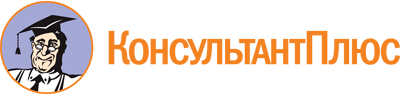 Приказ Департамента молодежной политики, гражданских инициатив и внешних связей Югры от 14.02.2024 N 4-нп
"Об утверждении порядков предоставления субсидий некоммерческой организации Фонд "Центр гражданских и социальных инициатив Югры"
(вместе с "Порядком предоставления субсидий некоммерческой организации Фонд "Центр гражданских и социальных инициатив Югры" для предоставления грантов Губернатора Ханты-Мансийского автономного округа - Югры, на развитие гражданского общества, реализацию проектов и мероприятий патриотической направленности для молодых людей, достижение показателей государственной программы Российской Федерации "Реализация государственной национальной политики" (мероприятия, направленные на укрепление общероссийского гражданского единства)", "Порядком предоставления субсидий некоммерческой организации Фонд "Центр гражданских и социальных инициатив Югры" на достижение показателей государственной программы Российской Федерации "Реализация государственной национальной политики" (реализация проекта "Друзья", проведение Всероссийского форума национального единства)")Документ предоставлен КонсультантПлюс

www.consultant.ru

Дата сохранения: 11.06.2024
 